Une journée sans technologie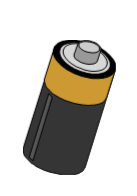 Unité: ÉlectricitéHarkins Middle School	   Sciences naturelles, 6ième année Nom:________________________________________________________________________________L’Électricité et la technologie, sont-ils nécessaire dans ta vie?Décris comment tu utilises l’électricité et la technologie durant une journée typique.  Ensuite, décris comment tu as changé ta routine pour participer dans notre «Journée sans technologie».Journée typiqueDate:_____________________________________Journée typiqueDate:_____________________________________Journée sans technologieDate:_____________________________________Journée sans technologieDate:_____________________________________6h-8h6h-8h8h-10h8h-10h10h-12h10h-12h12h-14h12h-14h14h-16h14h-16h16h-18h16h-18h18h-20h18h-20h20h-22h20h-22h